Letter of Intention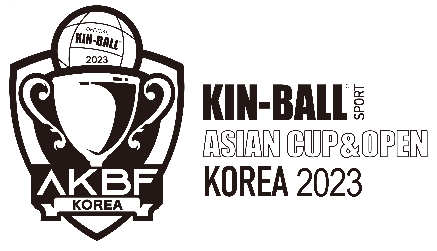 The purpose of this form is to predict the participating teams by country.Submitter informationOrganization will recognize this form as a document confirming the participation of the country or team.And this form includes a commitment to pay the registration fee at the two-day event on November 4-5, 2023.Team registration must be submitted by August 30th.Team registration fees must be paid by September 30th.Intent informationContact detailsDate____________________________Signature of national federation or club team representative________________________________________________________________Nationality or SubmitterParticipation category□AC / National Team MenParticipation category□AC / National Team WomenParticipation category□AO / Mix gender pro clubCategoryPerFeeNumber of teamsTotal priceAC / National Team MenTeam700,000 KRWAC / National Team WomenTeam700,000 KRWAO / Mix gender pro clubTeam450,000 KRWSurnameFirst NameTelephoneE-mail